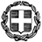 Βαθμός Ασφαλείας:Να διατηρηθεί μέχρι:Βαθ. Προτεραιότητας: Αθήνα,           09-12-2014Αρ. Πρωτ.       200224/Δ2ΠΡΟΣ:ΚΟΙΝ.:ΘΕΜΑ: 19ος Πανελλήνιος Μαθητικός Διαγωνισμός μέσω Internet «ΛΥΣΙΑΣ»Σας ενημερώνουμε ότι τα Εκπαιδευτήρια Δούκα διοργανώνουν τον 19ο Πανελλήνιο Μαθητικό Διαγωνισμού μέσω Internet "ΛΥΣΙΑΣ", ο οποίος απευθύνεται σε μαθητές της Πρωτοβάθμιας (Δ΄, Ε΄ και Στ΄ Τάξεων Δημοτικού) και της Δευτεροβάθμιας Εκπαίδευσης.Για περισσότερες πληροφορίες σχετικά με τη διαδικασία εγγραφής-συμμετοχής, το χρόνο και τους κανόνες διεξαγωγής, καθώς και τα βραβεία-δώρα οι ενδιαφερόμενοι μπορούν να επισκέπτονται την ιστοσελίδα www.lysias.gr ή να απευθύνονται στην ηλεκτρονική διεύθυνση info@lysias.gr και στο τηλ. 210-6186000 (εσ. 0523).Η ΠΡΟΪΣΤΑΜΕΝΗ ΤΗΣ ΓΕΝΙΚΗΣΔ/ΝΣΗΣ ΣΠΟΥΔΩΝΠ/ΘΜΙΑΣ & Δ/ΘΜΙΑΣ ΕΚΠ/ΣΗΣΑΝΔΡΟΝΙΚΗ ΜΠΑΡΛΑΕσωτ. ΔιανομήΓραφείο Υπουργού (ΦΕΣ 12204/24-11-2014)Δ/νση Σπουδών, Προγρ/των & Οργάνωσης Π.Ε. Τμ. Α΄Δ/νση Σπουδών, Προγρ/των & Οργάνωσης Δ.Ε. Τμ. Α΄